Додаток Адо п.п. 3.1.(Ф 03.02 – 96)Міністерство освіти і науки УкраїниНаціональний авіаційний університетНавчально-науковий Гуманітарний інститут(назва інституту (факультету)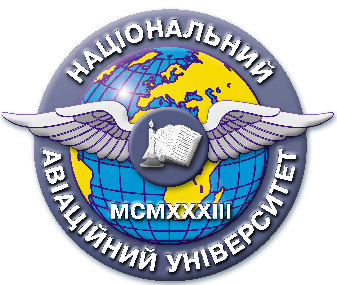 Система менеджменту якостіНАВЧАЛЬНО-МЕТОДИЧНИЙ КОМПЛЕКС навчальної дисципліниСоціальна робота з сім’ями (назва навчальної дисципліни)для галузі знань 1301 Соціальне забезпечення	напряму підготовки 6.130102 Соціальна роботаспеціальність  «Соціальна робота»спеціалізаціяСМЯ НАУ НМК 12.01.08. – 01 – 2016КИЇВПродовження Додатку АНавчально-методичний комплекс розробили:доцент, кандидат педагогічних наук     ___________________       Т. Петренко                                                                              підпис                                             П.І.Б.Навчально-методичний комплекс обговорено та схвалено на засіданні кафедри  соціальних технологій, протокол № 9 від « 31 » серпня 2016 р.                                                                             Завідувач  кафедри _____________    О. Котикова                                                                                                                            підпис                                      П.І.Б.Навчально-методичний комплекс обговорено та схвалено на засіданні НМРР ________, протокол № ____  від «___» ____________ 20___р.                            Голова НМРР   _____________   _____________                                                                                                            підпис                                      П.І.Б.Рівень документа – 3бПлановий термін між ревізіями – 1 рікВрахований примірник 1Додаток Бдо п.п. 4.4Зміст Навчально-методичного КомплексуДисципліна                        Соціальна робота з сім’ями                                                                                            (назва дисципліни)галузь знань                       1301 Соціальне забезпечення                                                                                             (шифр та назва)напрям                              6.130102 «Соціальна робота»                                                                                             (шифр та назва)Спеціальність                               «Соціальна робота»                                                                                             (шифр та назва)спеціалізація_____________________________________________________________                                                                                             (шифр та назва)1)   ХХХ – скорочена назва дисципліни (перші літери кожного слова з назви дисципліни)2)  Вказується дата затвердження до друку та номер справи у Номенклатурі справ кафедри 3)   Вказується дата розміщення у інституційному депозитарії АБО дата та місце розміщення на кафедрі4)   У вигляді переліку теоретичних питань та типових завдань для розв’язку, з яких формуватимуться  білети для проведення модульної контрольної роботиДодаток Вдо п.п. 3.5.ЗразокКалендарно-тематичний план вивчення дисципліниНауково-педагогічний працівник  ______________ (В. Санжаровець)Додаток Гдо п.п. 3.6Зразок оформлення конспекту лекційМіністерство освіти і науки УкраїниНаціональний авіаційний університетНавчально-науковий Гуманітарний інститут Кафедра Соціальних технологійКонспект лекцій з дисципліни «Соціальна робота з сім’ями»за напрямом (спеціальністю)  6.130102 «» Соціальна роботаУкладач(і): к.п.н. Т.В.ПетренкоКонспект лекцій розглянутий та схваленийна засіданні кафедри соціальних технологій                                                                         Протокол № _9__ від « 31 » 08 2016 р.Завідувач кафедри _________ О.КотиковаПродовження Додатку ГЗразок оформлення лекціїЛекція № 1Тема лекції:Становлення та розвиток системи служб соціальної роботи в сучасній УкраїніПлан лекції1.	Державна соціальна політика щодо соціальних служб.2.	Соціальні послуги які надають соціальні служби.3.	Структура соціальної роботи в Україні.ЛітератураБлагодійність за правилами : принципи, основні засади, практичне застосування / Автори-упорядник: А. Гулевська – Черниш ,К.Ржевська, Л.Ярошенко – К.: Абетка благодійності, 2013. – 60 с.Введення у соціальну роботу: навчальний посібник / Бойко А.М., Грига І.М., Кабаченко Н.В., Кравченко Р.І., Полтавець Д.В., Семигіна Т.В. та ін. – К.: Фенікс, 2001. – 288 с.Вегера С.А. Аспекти праці та соціальної захищеності дітей в Україні С.А.Вегера. – К.: «Соцінформ», 2001. – 106 с.Глосарій із трудового права та соціально–трудових відносин (з посиланням на досвід Європейського Союзу) / Перекл. з англ. С.М. Тімакова; За ред. Джанні Арріго та Джузеппе Васале. – К.: ВД «Стилос», 2006. – 431 с.Зміст лекціїСтановлення та розвиток системи служб соціальної роботи в сучасній Україні. Теоретико-методологічні основи організації роботи соціальних служб. Теоретико-методологічні основи організації роботи інтегрованих соціальних служб. Формування законодавчої бази служб соціальної роботи в Україні. Прийняття нормативно-правових документів з питань діяльності служб соціальної роботи. Характеристика соціальної роботи як професійної діяльності. Лекція № 2Тема лекції:Служби соціальної роботи Міністерства соціальної політики УкраїниПлан лекції1. Територіальні центри роботи з населенням. 2. Нормативно правова база діяльності соціального працівника. 3. Види соціальних послуг.Література Державна молодіжна політика в Україні: Словник термінів нормативно–правових актів  2-ге вид., доп. та перероб. / Автор–упор. Є.І. Бородін. – Дніпропетровськ: Герда, 2003. – 345 с. Діти «групи ризику»: психологічні, соціальні та правові аспекти. – К.: Київська міська державна адміністрація. Служба у справах неповнолітніх, 2001. – 192с.Здоров’я – моя цінність: Метод.матеріали до тренінгу / Автор–упоряд.: О.М.Петрик; За заг.ред. І.Д.Звєрєвої. – К.:Наук.світ, 2005. – 53 с. Зміст лекціїМережа центрів зайнятості. Територіальні центри по роботі з населенням. Місце і роль реабілітаційних центрів у вирішенні проблеми соціальної політики в Україні. Фонд соціального страхування від нещасних випадків на виробництві та тимчасової втрати працездатності. Фонди соціальної допомоги та захисту людей похилого віку та інвалідів. Фонди страхування. Пенсійний фонд. Завдання, форми і методи роботи. Мережа територіальних центрів обслуговування пенсіонерів та інвалідів (міські та районні відділення). Мережа центрів соціальної реабілітації інвалідів. Роль будинків-інтернатів для громадян похилого віку та геріатричних пансіонатів, пансіонатів для ветеранів війни і праці в соціальному захисті людей похилого віку. Дитячі будинки-інтернати та психоневрологічні інтернати.Лекція № 3Тема лекції:Система служб соціальної роботи в структурі Міністерства молоді та спорту УкраїниПлан лекціїНапрями оцінювання соціальної роботи в центрах соціальних служб для сім’ї дітей та молоді (ЦСССДМ). Процедура збирання інформації про потреби дітей і підлітків.Функції соціальної роботи.Література Енциклопедія для фахівців соціальної сфери / За заг. ред. проф. І.Д. Звєрєвої. – Київ - Сімферополь: Універсум, 2012. – 536 с.Капська А.Й. Актуальні проблеми соціально–педагогічної роботи (модульний курс дистанційного навчання) / А.Й.Капська, О.В.Безпалько, Р.Х.Вайнола; Заг. ред.: І.Звєрєвої та Г.Лактіонової. – К.: Наук, світ, 2001. – 129с.Консультування сім’ї: методичні поради для консультування батьків. – Частина 2 / За ред. В.Г. Постового. – К.: ДЦССМ, 2003. – 303 с.Зміст лекціїФорми та методи роботи  соціальних служб сім’ї та молоді. Основні завдання діяльності дружніх клінік для сім’ї та молоді. Гейткіпінг як нова філософія, концепція та механізм ухвалення рішень в інтересах дітей. Зміст і організація роботи інтегрованих соціальних служб. Раннє втручання як технологія соціальної роботи. Мобілізація ресурсів громади щодо підтримки сімей із дітьми. Здобутки і проблеми соціальної роботи в загальноосвітніх закладах. Професійно-технічні заклади. Вищі навчальні заклади. Форми і методи їх діяльності по вирішенню проблем соціальної роботи із студентською молоддю, професорсько-викладацьким складом та співробітниками допоміжних служб. Навчальні заклади спеціального призначення – школи-інтернати для дітей-сиріт. Спеціалізовані школи-інтернати для дітей з різними видами захворювань. Служби у справах дітей. Притулки для дітей без певного місця проживання. Роль будинків сімейного типу, дитячих будинків та загальноосвітніх шкіл-інтернатів в соціальному захисті дітей. Діяльність Центрів соціальних служб для сім’ї, дітей та молоді.Лекція 4. Тема лекції:Служби соціальної роботи Міністерства охорони здоров’я (МОЗ) УкраїниПлан лекції1.  Вимоги до соціальних працівників соціальних служб.2.  Ознаки професійної діяльності.3.  Програма соціальної служби.Література Лютий В.П. Соціальна робота з групами девіантної поведінки: навч. посібник. – К.: Академія праці і соціальних відносин, Християнский дитячий фонд. –2000.–51с.Мурашко М.І. Менеджмент персоналу: навч. – практ. посіб. М.І. Мурашко– К.: Знання, 2002. – 311 с. Голованчук І. Опікунська рада при закладі охорони здоров’я : як створити й організувати ефективну роботу. Інформаційно–методичний посібник / автори: І.Головончук, Д.Непочатова, Л.Сідєьнік; за заг. ред. Л.Сідєдьнік  – К., 2013. – 64 с.Зміст лекціїЛікарні та поліклініки в мережі служб соціальної роботи, їх роль у вирішенні соціальної політики в Україні. Санаторно-курортні установи, санітарно-профілактичні установи. Анонімні медичні кабінети. Центри соціально-психологічної допомоги, соціально-психологічної реабілітації дітей та молоді з функціональними обмеженнями. Роль соціальних центрів матері та дитини в допомозі сім’ям і дітям.Лекція 5.Тема лекції:НЕДЕРЖАВНІ ОРГАНІЗАЦІЇ В СИСТЕМІ СЛУЖБСОЦІАЛЬНОЇ РОБОТИПлан лекції1.  Організація соціальної допомоги в недержавних соціальних службах. 2.  Принципи ефективної соціальної служби. 3.  Характеристика соціальних служб.Література Петрова Р. Г. Гендерология и феминология: Учебное пособие. – 4–е изд. – М.: Издательско–торговая корпорация «Дашков и К », 2008. – 232 с.Поширення ВІЛ/СНІДу на робочому місці в контексті соціально–економічного розвитку: Звіт за результатами соціологічного дослідження у Закарпатській області / Міжнародне бюро праці. – К.: Міленіум, 2004. – 124 с.Александрова О.Н. Психология социальной работы / О.Н.Александрова, О.Н.Боголюбова, Н.Л.Васильева и др.; Под общей ред. М.А.Гулиной. – СПб.: Питер, 2002. – 352с.Зміст лекціїБлагодійні фонди та товариства. Громадські об’єднання. Діяльність приватних соціальних служб. Відділення міжнародних організацій соціальної роботи – товариство Червоного Хреста. Християнський Дитячий фонд тощо. Система спеціалізованих служб з надання соціальної допомоги. Види соціальних служб та їх призначення і форми підпорядкування. Соціальні гуртожитки для дітей-сиріт та дітей позбавлених батьківського піклування. Лекція 6. Тема лекції:СЛУЖБИ СОЦІАЛЬНОЇ РОБОТИ В СИСТЕМІ ОРГАНІВ МІНІСТЕРСТВА ВНУТРІШНІХ СПРАВ УКРАЇНИПлан лекції1.  Явища що призводять до девіантних проявів поведінки. 2.  Соціально–виховна робота із засудженими.3.  Організація роботи із засудженим.Література Пуригіна О.Г. Міжнародна міграція: Навч. посіб. Пуригіна О.Г., Сардак С.Е. – К.: ВЦ «Академія», 2007. – 312 с. Семигіна Т.В. Словник із соціальної політики. – К.: Вид. дім “Києво-Могилянська Академія”, 2005. – 253 с.Соціальні служби – родині: Розвиток нових підходів в Україні / За ред. І. М. Григи, Т. В. Семигіної. – К., 2002. – 128 с.Соціальна робота з дітьми, молоддю, жінками, різними категоріями сімей: Аналітичний звіт щодо діяльності центрів соціальних служб для молоді / Упор.: Р. Г. Драпушко, С. В. Толстоухова, О. К. Шатохіна, Л. І. Шамрай. – К., 1999. – 140 с.Зміст лекціїВиправно-трудові установи як специфічна ланка вирішення проблем соціальної політики в Україні. Діяльність служб у справах неповнолітніх. Приймальники-розподільники, їх місце і значення у практиці здійснення соціальної роботи. Діяльність Центрів для ВІЛ-інфікованих. Соціальна допомога Центрів реінтеграції бездомних громадян. Роль Центрів зайнятості в соціальній допомозі безробітним.Лекція 7. Тема лекції:СОЦІАЛЬНІ СЛУЖБИ ТА ЦЕНТРИ ДЛЯ ОСІБПОСТРАЖДАЛИХ ВІД НАСИЛЛЯПлан лекції1. Жертви насилля.2. Соціальні служби для жінок.      3. Служба розшуку дітей.Література Сучасний стан та актуальні завдання у сфері попередження гендерного насильства. – К.: Парламентське вид–во, 2006. – 72 с.Соціальні служби–родині: Розвиток нових підходів в Україні/За ред. І.М.Григи, Т.В.Семигіної. – К., 2002. –128с.Соціально–педагогічна та психологічна робота з дітьми трудових мігрантів: Навч.–метод. посібник./ за редакцією К.Б. Шевченко, Трубавіної І.М., Цушка І.І. – К.: ФОП «Чальцев», 2008. – 384 с.Зміст лекціїСоціальні служби та центри для осіб постраждалих від насилля. Соціальний центр для жінок. Консультативні центри з надання допомоги. Конвенція ООН. Функції уповноважених органів стосовно жінок, сім’ї.Лекція 8. Тема лекції:ЦЕНТРИ ДЛЯ МІГРАНТІВПлан лекціїОсоби без місця проживання.Правове регулювання роботи з мігрантами. Соціальна політика в Україні щодо міграції.Література Соціальна робота в Україні: навч.посіб. / І.Д.Звєрєва, О.В.Безпалько, С.Я.Харченко та ін.; за заг.ред.: І.Д.Звєрєвої, Г.М.Лактіонової. – К.: ДЦССМ, 2004. – 256 с.Тюптя Л.Т. Соціальна робота (теорія і практика): навч. посіб. для студентів вищих навчальних закладів. Л.Т. Тюптя, І.Б.Іванова – К.: ВМУРОЛ «Україна», 2004. – 408 с.Технологии соціально–педагогічної роботи: Навч. посібник / За заг. ред. проф. А.Й.Капської. – К., 2000. –372 с.Зміст лекціїЦентри для мігрантів. Міграційна служба. Закон України «Про розвиток центрів і соціальних служб». Процес становлення та формування соціальних служб.Додаток Ддо п.п. 3.12Зразок оформлення Типових тестових завданьНавчально-науковий Гуманітарний інститут Кафедра Соціальних технологійЗатверджуюЗав. кафедри ________      _____________                           (підпис)                                (ПІБ)«______»____________________20___р.ТИПОВІ ТЕСТИз дисципліни «Система служб соціальної роботи»Визначте правильну відповідь:Субєктами соціальної роботи виступають:А) державні організаціїБ) політичні обєднанняВ) профспілкиГ) громадські організаціїПринципами соціальної роботи є:А) обгрунтованістьБ) добровільністьВ) концептуальністьГ)  послідовністьЦінностями соціальної роботи виступають:А) толерантністьБ) обгрунтованістьВ) гуманністьГ) клієнтоцентрованістьФункції оцінювання соціальної роботи є:А) діяльніснаБ) превентивнаВ) профілактикаГ) правозахисна Розробник к.ф.н. В.Санжаровець(науковий ступінь, вчене звання, П.І.Б. викладача)Додаток Едо п.п. 3.13Зразок оформлення 
Переліку теоретичних питань та типових завдань для розв’язку
для проведення модульної контрольної роботиНавчально-науковий Гуманітарний інститут Кафедра Соціальних технологійЗатверджуюЗав. кафедри ________      О. Котикова                           (підпис)                                (ПІБ)«______»____________________20___р.Модульна контрольна робота № 1з дисципліни « Система служб соціальної роботи»Розкрийте сутність поняття «клієнт».Проаналізуйте різні підходи до розуміння особистості клієнта.Визначте найбільш типові характеристики клієнтів різних соціальних служб в Україні. Розробник  к.ф.н. В.Санжаровець(науковий ступінь, вчене звання, П.І.Б. викладача)Додаток Єдо п.п. 3.14Зразок оформлення екзаменаційного білетаНаціональний авіаційний університетНавчально-науковий Гуманітарний інститут Кафедра Соціальних технологійЗатверджуюЗав. кафедри ________      О.Котикова                           (підпис)                                (ПІБ)«______»____________________20___р.Екзаменаційний білет № 4Дисципліна «Система служб соціальної роботи»І. Теоретичне завданняПерерахуйте субєктів соціальної роботи.Зазначте принципи соціальної роботи.Схарактеризуйте цінності соціальної роботи.Затверджено на засіданні кафедриПротокол №____  від „____” ________________ 20____рокуВикладач _______________                        В.Санжаровець                                              (підпис)                                                                  (П.І.Б)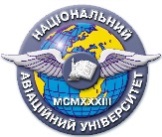 Система менеджменту якостіНавчально-методичний комплекснавчальної дисципліни            «Соціальна робота з сім’ями»назва дисципліниШифрдокументаСМЯ НАУ НМК 12.01.08. – 01 – 2016№Складова комплексуПозначення 
електронного файлу1)Наявність Наявність №Складова комплексуПозначення 
електронного файлу1)друкований 
вигляд2)електронний 
вигляд3)1Навчальна програма 01_ХХХ_НП2Робоча навчальна програма (денна форма навчання) 02_ХХХ_РНП_С3Робоча навчальна програма (заочна форма навчання)  03_ХХХ_РНП_З4Положення про рейтингову систему оцінювання (заочна форма навчання)  04_ХХХ_РСО_З5Календарно-тематичний план 05_ХХХ_КТП6Конспект лекцій/курс лекцій06_ХХХ_КЛ7Методичні рекомендації з виконання домашніх завдань (розрахунково-графічних робіт)07_ХХХ_МР_ДЗ (РГР)8Методичні рекомендації з виконання контрольних робіт для студентів заочної форми навчання08_ХХХ_МР_КРз9Методичні рекомендації до виконання курсової роботи (проекту)09_ХХХ_МР_КР (КП)10Методичні рекомендації з самостійної роботи студентів з опанування навчального матеріалу10_ХХХ_МР_СРС11Методичні рекомендації з підготовки студентів до практичних (семінарських) занять11_ХХХ_МР_ПРЗ12Тести з дисципліни/практичні ситуаційні задачі12_ХХХ_Т13Модульні контрольні роботи4)13_ХХХ_МКР_1
14_ХХХ_МКР_214Пакет комплексної контрольної роботи15_ХХХ_ККРх15Затверджені екзаменаційні білети16_ХХХ_ЕБхЗАТВЕРДЖУЮЗАТВЕРДЖУЮЗав. Кафедри соціальних технологійЗав. Кафедри соціальних технологій_________________О. М. Котикова_________________О. М. КотиковаК-сть тижнів«___» ______________ 20__ р. 8Лекцій17 Практичних занять17 Індивідуальна роботаСамостійна робота38з  них:ДЗ  РГР   КР-Всього 72Навчально-науковий Гуманітарний інститут Кафедра __соціальних технологій_______(повна назва кафедри)КАЛЕНДАРНИЙ ПЛАН НАВЧАЛЬНИХ ЗАНЯТЬдля студентів ОКР "Бакалавр" галузі знань  1301 Соціальне забезпечення напрям (спеціальність) 6.130102 «Соціальна робота» Курс 3   група 316з дисципліни "Соціальна робота з сім’ями "5 семестр 2015-2016  навчальний рік  ДатаЛекціїКількість годинСамостійна робота (год.)ДатаПрактичні заняттяКількість годинСамостійна робота (год.)17191719